附件三：来（返）蓉人员疫情防控最新政策（11月20日）近期，国内疫情呈现“点多、面广、频发”的特点，防控形势更加严峻复杂。公众要密切关注广东省广州市、河南省郑州市、重庆市、内蒙古自治区呼和浩特市、新疆维吾尔自治区乌鲁木齐市、河北省石家庄市、甘肃省兰州市、北京市、黑龙江省绥化市、青海省西宁市等地疫情动态。所有来（返）蓉人员，在入蓉前，要主动向目的地所在社区（村）报备，并积极配合落实相关疫情防控措施。2022年11月11日，国务院联防联控机制综合组印发《关于进一步优化新冠肺炎疫情防控措施 科学精准做好防控工作的通知》，公布进一步优化防控工作的二十条措施。二十条措施是对《新型冠状病毒肺炎防控方案（第九版）》的优化完善，要求更科学、更精准、更规范、更快速地开展疫情防控。第九版方案的防控要求和二十条优化措施都应不折不扣落实。（相关文件可点击下方链接查看）《关于进一步优化新冠肺炎疫情防控措施 科学精准做好防控工作的通知》《新型冠状病毒肺炎防控方案（第九版）》一、市外风险地区来（返）蓉人员对近7日内有高风险区旅居史的来（返）蓉人员，自抵蓉之日起，实施7天居家隔离。在居家隔离第1、3、5、7天各开展1次核酸检测，居家隔离期间，足不出户，上门核酸采样；不具备居家隔离条件者实行集中隔离。低风险区（高风险区所在县区的其他地区）来（返）蓉人员，需持48小时内核酸检测阴性证明（以出具报告时间为准）。（国内风险区详情，请查询国务院客户端）二、省外重点地区来（返）蓉人员1、对近7日内有西藏自治区、新疆维吾尔自治区、甘肃省兰州市、青海省西宁市旅居史的来（返）蓉人员，自抵达目的地社区（村）当日起，实施3天居家健康监测+2天2次核酸检测。3天居家健康监测期间要配合每日上门核酸采样，单独居住，如与家人同住，应单人单间，使用单独卫生间；共同居住者及其本人不得外出，拒绝一切探访。本人2天2次核酸检测期间，要配合每日上门核酸采样，严格遵守目的地疫情防控相关规定。如有可疑症状，要及时报告社区（村）管理人员。西藏自治区、新疆维吾尔自治区通过直飞商业航班来（返）蓉的，暂时按照原排查管控方式进行。2、对近7日内有广东省广州市、河南省郑州市、重庆市中心城区（包括沙坪坝区、九龙坡区、江北区、渝北区、渝中区、巴南区、南岸区、两江新区、北碚区、大渡口区）旅居史的人员，实施3天居家健康监测，期间本人及同住人员不外出，实施上门核酸采样。3、对近7日内有内蒙古自治区、黑龙江省绥化市、河北省石家庄市、陕西省西安市、榆林市、山西省忻州市、山东省济南市旅居史的人员，实施3天居家健康监测，期间本人不外出、不聚集。4、对省外来（返）蓉人员，严格落实“入川即检”，实施3天3次核酸检测（每次间隔24小时及以上）。第1次核酸检测阴性证明出具前不得参加聚集性活动，不前往酒吧、歌舞厅、KTV、洗浴场所、棋牌室(麻将馆)、网吧、电子游艺厅、密室逃脱、剧本杀、电影院等空间密闭、人员密集的重点公共场所；第1次核酸检测阴性证明出具后可有序流动。三、省内重点地区来返蓉人员对近7日内有德阳市绵竹市旅居史的人员，实施3天居家健康监测，期间本人及同住人员不外出，实施上门核酸采样。省内有高风险区所在县（市、区）人员原则上不跨市（州）流动，确需跨市（州）流动的，需持24小时核酸检测阴性证明（以出具报告时间为准）。四、对密切接触者，实施“5天集中隔离+3天居家隔离”。集中隔离的第1、2、3、5天各开展1次核酸检测；居家隔离第1、3天各开展1次核酸检测，居家隔离期间，足不出户，上门核酸采样。不具备居家隔离条件者实行集中隔离。五、入境人员登机时需持48小时内核酸检测阴性证明，自抵蓉之日起，实施“5天集中隔离+3天居家隔离”，在第一入境点完成隔离后，目的地不得重复隔离。集中隔离的第1、2、3、5天各开展1次核酸检测；居家隔离第1、3天各开展1次核酸检测，居家隔离期间，足不出户，上门核酸采样。不具备居家隔离条件者实行集中隔离。六、对在蓉无固定居所或不具备相关条件需居家健康监测的人员，应在属地指定酒店进行健康监测，期间不聚集、不外出（就医等特殊情况除外）。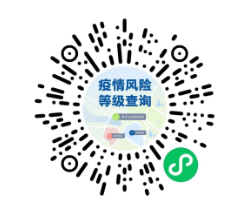 